Dette er gode eksempler på hva vi får til bra og som vi bør bygge videre på: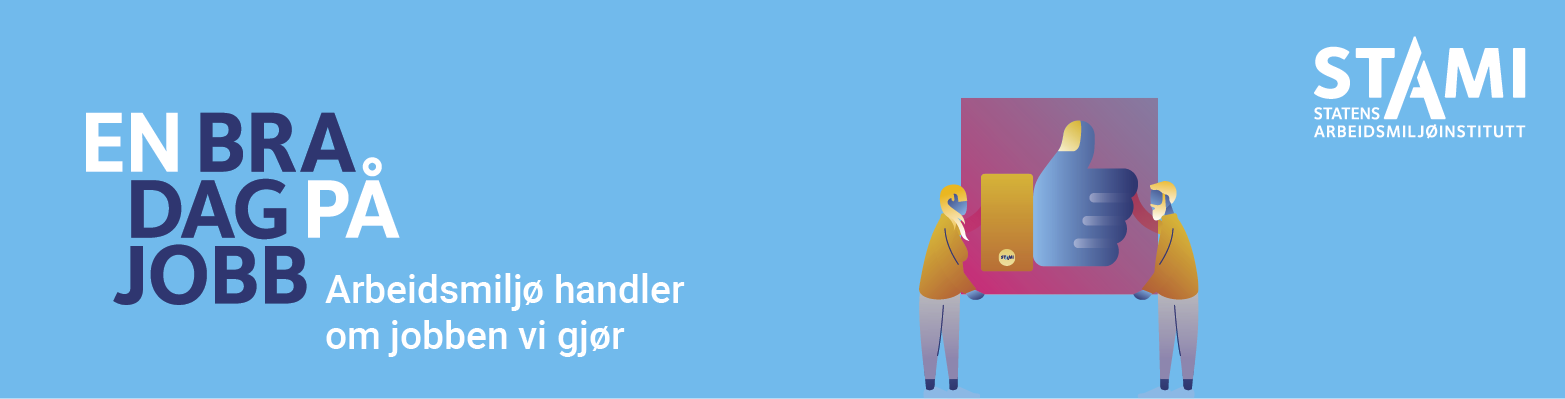 Vi har identifisert disse forbedringspunktene å jobbe videre med:Utarbeidet av: Dato: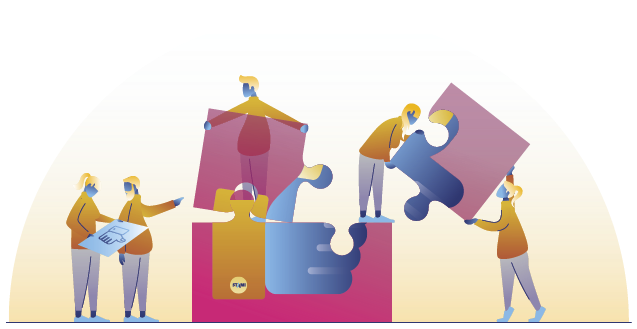 ForbedringspunktTiltakVirkemidler/ressurser